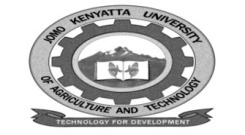 W1-2-60-1-6JOMO KENYATTA UNIVERSITY OF AGRICULTURE AND TECHNOLOGYUNIVERSITY EXAMINATIONS 2018/2019YEAR III EXAMINATION FOR THE DEGREE OF BACHELOR OF SCIENCE IN INDUSTRIAL BIOCHEMISTRY/APPLIED BIOLOGYHBB 2329:  PROTEIN BIOTECHNOLOGYDATE: DECEMBER  2018                                                                        TIME: 2  HOURSINSTRUCTIONS:  Answer question one and any other two questions.QUESTION ONE  a.	Briefly explain the use chemical and physical methods in the isolation of protein cell 	membranes.				(6 marks)b.	i.	Briefly explain the four levels of protein organization.		(4 marks)	ii.	Polyacrylamide gel elecronphoresis (PAGE) is used for protein analysis. Briefly 			discuss.								(4 marks)c.	i.	Account for the production of gluconate by glucose oxidae (GOX)(4 marks)	ii.	Briefly explain the application of sodium gluconate in industry 	(6 marks)d.	Explain the application of enzymes in leather industry.			(6 marks)QUESTION TWODiscuss the uses of enzymes in the food industry.					(20 marks)QUESTION THREEInsulin is a human therapeutic  protein.  Discuss its production.			(20 marks)QUESTION FOURDiscuss the methods used to study protein – protein interactions.			(20 marks)